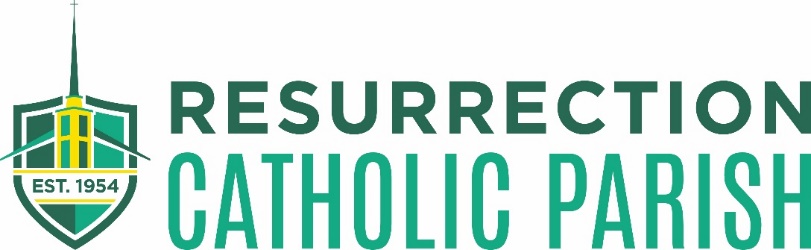 Facilities ManagerReports to:  Director of Operations 				Issue Date: June, 2020Job Summary:  The Facilities Manager maintains the physical assets of the parish in order to sustain the ongoing operation and support the future growth of the parish. The Facilities Manager assists the Director of Operations, parish staff, and volunteers in the development, implementation, enhancement, and maintenance of programs to meet the physical needs of the parish. The Facilities Manager is a part-time position.Essential Job Functions:Maintain all buildings, equipment, machinery, and grounds in proper and safe condition in all areas of the parish property Establish and execute a preventative maintenance plan for all buildings, grounds, and appropriate equipment to ensure safety, reliable operation, and compliance with code requirementsIdentify contract work that requires outside vendors, participate in the selection of vendors, and oversee their activitiesSupervise other maintenance employees and volunteersServe as a liaison with the custodial employeesMaintain grounds equipment; coordinate snow/ice removal and landscaping Assist the Director of Operations in the establishment of short-range and long-range plans for facility maintenance and upgradesEnsure compliance with OSHA regulations and standards; ensure others, including contractor and volunteers, are trained and work in a safe mannerBe on-call and available to assist in emergency situations related to the parish facilitiesPrepare a summary report of the parish facilities for Parish Council meetings, as requestedAttend Parish Staff meetings, as requestedUnderstand and align with the mission and vision of Resurrection Catholic Church and School.Qualifications:Knowledge of mechanical maintenance, electrical, plumbing, carpentry and safety operationsAbility to plan and execute necessary processes for maintaining and repairing buildings, equipment, and groundsAbility to effectively troubleshoot, solve problems, and develop action plans Strong supervisory, interpersonal and communication skillsHigh school degree or equivalent5+ years in maintenance and facilities managementOther Competencies:  Able to relate well with others, dependable, accurate, attention-to-detail, self-motivated, polite and tactful.Physical Demands:  Perform physical activities that require considerable use of your arms and legs and moving your whole bodyUse hands and arms to handle, install, position, and move equipment and materialsAbility to lift or carry up to approximately 50 pounds on a regular basisPhysical mobility and endurance to perform tasks while standing/walking for extended periods of time